CHARITOCHARITO.367735@2freemail.com 					  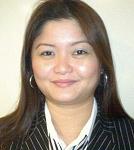 WORK SUMMARYProven experience in sales coordination or in other administrative positions or additional duties.Computer literate, knowledgeable in EPICOR / ORACLE System.Excellent and confident communication skillsWell-organized and responsible.  A team player, with a keen eye for detail and the ability to prioritize workloadQuick learner with the ability to adapt to new technologies in a short period of time and work well within aggressive timelinesAble to multitask and prioritize departmental functions to meet deadlines.WORK HISTORYCOMPANY	 : ALMOE GROUP OF COMPANIES ( ALMOE DIGITAL SOLUTIONS)INDUSTRY: Distributor of Mainly Epson Projectors/Samsung Panels/ SONY, Draper, Bose etc.POSITION: Sales CoordinatorDATE	 : October 2016 – March 2017LOCATION	 : Oud Metha, Dubai, UAEJOB DESCRIPTION:Processing all orders (Client Purchase Orders) accuracy and timeliness.Preparing Quotation’s, Invoices, Proforma Invoice.Preparing Weekly and Monthly Report – Forecast.Knowledgeable in Epicor System.Tracking Sales Orders to ensure that they are scheduled and sent out on time.Maintains confidentiality and security of all sales reports information and internalEffective at listening to, understanding, and clarifying concerns raised by sales members and staff.Responsible for the smooth operation of sales department at all times, monitor phone calls/ email Inquiries.Ensuring that all inquiries are dealt with accurately, timely and professionally.Proper filing of document issue for particular customer.WORK HISTORYCOMPANY	 : SGTC-PRO (a Division of Bhatia Brothers Group of Companies)INDUSTRY: Distributor of Mainly QSC System / PA System/ BGM System.POSITION: Logistics Coordinator / Sales Support Operations /Tele-salesDATE	 : May 2011 – September 2016LOCATION	 : Airport Road, Dubai, UAEJOB DESCRIPTION:Logistics/Import – Export Coordinator / Accounts AssistantCommunicate effectively. Since. Primarily involves liaising with clients, couriers and other operational departments.Monitor and co-ordinate deliveries of items between suppliers and customers to ensure that all orders are delivered on time. Process Asia shipments within the system.Process purchase orders.Knowledgeable in Oracle system. Proper filing of document issue for particular customer.Keep track on customer's sales records and price change information Liaise with freight forwarders, request quotation & compare pricing on customer Export shipment and arrange for cargo collection. Conducting monthly meeting with productions and sales team for monthly sales report and to be submitted to our Division Manager. Sending Statement of Account to the client in monthly basis. Collection of the payment from the client. Telesales / Sales Support OperationsGenerating Leads.Making a significantly high number of daily outbound calls to prospective clients. Contact existing customers and new prospects.Call customers to check their details and update contact records.Help to improve customer relationships and increase customer retention.Achieving monthly sales targets.Attends inquiries, complaints and other customer related concern.Preparing quotation.Updating database.COMPANY	 : GOLDCREST PROPERTIES LLC – DUBAI, UAEINDUSTRY: Real EstatePOSITION: Customer Service Coordinator / Secretary-ReceptionistDATE	 : 2009 - 2011LOCATION	 : Shk, Syed Rd, Dubai, UAEJOB DESCRIPTION:Assisting Existing Clients and Visitors. Answers all incoming calls and directs as appropriate. Handling bookings, travels, and courier. Arranging meetings, taking minutes and keeping notes Ordering and maintaining stationery and equipment supplies Organizing and storing paperwork, documents and computer-based information. Assisting the entire department when they need. Dual responsibility as secretary to Managing Director of company and also customer service coordinator. Sending out rental renewal notices and preparing revised contracts. Coordinating with all parties (Tenant and Landlord) for payments and signatures. COMPANY	 : RAMEE GROUP OF HOTEL – REGENT BEACH RESORTINDUSTRY: HotelierPOSITION: Telesales Executive / Sales CoordinatorDATE	 : 2007 - 2009LOCATION	 : Jumeirah 1, Dubai, UAEJOB DESCRIPTION:Ensuring the highest standard of guest care at all times. To provide information to guests / companies on hotel facilities and to promote hotel services wherever possible. Source leads, meet deadlines and meet / exceed targets while under pressure. Maintaining and developing relationships with existing customers via meetings, telephone calls or emails... Calling or visiting potential companies to prospect for new business. Providing administrative duties by updating all the databases in daily basis. Follow up on clients activities and determine their needs to give them the proper service. Up selling the products and the facilities of the hotel and of the Ramee Group, as well as the promotion of its F & B outlets. Prepare correspondence to guests, internet bookings reports, visa application documents and file maintenance. Coordinates with other departments within the hotel to provide quality service to the guests. PERSONAL INFORMATION :Date of Birth	: 15 August 1980Nationality		: Filipino (Philippines)Marital Status	: SingleVisa Status		: Employment Visa Driving License	: AvailableEDUCATIONAL BACKGROUND:Tertiary:Field of Study/Major	: Foreign ServiceInstitute/University	: Lyceum of the PhilippinesYear				: 2000 to 2001Secondary School:Institute/University	: MNHS, PhilippinesYear				: 1993-1999References are available upon request.